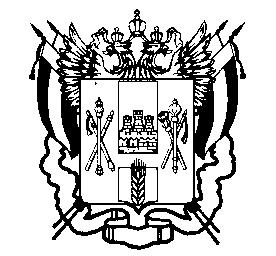 МИНИСТЕРСТВО ОБЩЕГО И ПРОФЕССИОНАЛЬНОГО ОБРАЗОВАНИЯРОСТОВСКОЙ ОБЛАСТИПРИКАЗ28.03.2014									№ 163г. Ростов-на-ДонуОб утверждении Положения о государственной экзаменационной комиссии основного  общего образования Ростовской областиВ соответствии со статьёй 59  Федерального закона от 29.12.2012 №273 – ФЗ  «Об образовании в Российской Федерации», приказом Министерства образования и науки Российской Федерации от 25.12.2013  №1394 «Об утверждении Порядка проведения государственной итоговой аттестации по образовательным программам основного общего образования»ПРИКАЗЫВАЮ:Утвердить Положение о государственной экзаменационной комиссии основного общего образования Ростовской области (приложение).Сектору мониторинга и обеспечения проведения государственной итоговой  аттестации обучающихся (Тарасов В.В.) в течение 5-х рабочих дней с даты подписания разместить данный приказ на официальном сайте министерства в информационно-телекоммуникационной сети Интернет.Контроль исполнения настоящего приказа оставляю за собой. Министр							Л.В. БалинаПриказ подготовлен сектором мониторинга и обеспечения проведения государственной (итоговой) аттестации обучающихся,заведующий сектором В.В. ТарасовПриложение к приказу минобразования областиот 28.03 .2014 № 163Положениео государственной экзаменационной комиссии основного общего Ростовской области   (далее – Положение)1. Настоящее Положение разработано в соответствии со статьёй 59  Федерального закона от 29.12.2012 №273 – ФЗ  «Об образовании в Российской Федерации», приказом Министерства образования и науки Российской Федерации от 25.12.2013  №1394 «Об утверждении Порядка проведения государственной итоговой аттестации по образовательным программам основного общего образования».  2. Положение устанавливает структуру,  полномочия и функции, порядок формирования и организацию работы государственной экзаменационной комиссии основного общего образования Ростовской области (далее – ГЭК) по организации и проведению государственной итоговой аттестации по образовательным программам основного общего образования (далее – ГИА) на территории Ростовской области, а также полномочия, права и обязанности её членов, порядок организации работы ГЭК.3. ГЭК в своей деятельности руководствуется законодательством Российской Федерации и Ростовской области в сфере образования, регламентирующим порядок проведения ГИА, другими нормативными правовыми актами, настоящим Положением. 4. ГЭК формируется  министерством общего и профессионального образования Ростовской области  (далее – министерство) из представителей органов государственной власти Ростовской области, министерства, органов местного самоуправления, образовательных организаций, расположенных на территории Ростовской области, их объединений, а также общественных объединений и организаций.Представители органов исполнительной власти Ростовской области, органов местного самоуправления, образовательных организаций, их объединений, а также общественных объединений и организаций включаются в состав ГЭК по согласованию с соответствующими органами и организациями.5. В структуру ГЭК входят председатель ГЭК, заместитель председателя ГЭК, ответственный секретарь, председатели территориальных экзаменационных комиссий, члены ГЭК.6. Персональный состав ГЭК, состав председателей территориальных экзаменационных комиссий  утверждаются приказами министерства.7. Срок полномочий утверждённого персонального состава ГЭК, состава председателей территориальных  экзаменационных комиссий составляет один год и прекращается с момента утверждения министерством нового персонального состава ГЭК и состава председателей территориальных экзаменационных комиссий.8. Положение о ГЭК публикуется на официальном сайте министерства в информационно-телекоммуникационной сети Интернет. 9. В рамках организации и проведения ГИА на территории Ростовской области ГЭК осуществляет следующие полномочия:- организует и координирует деятельность территориальных экзаменационных комиссий (далее – ТЭК) по подготовке и проведению ГИА на территории Ростовской области;- рассматривает на своем заседании результаты ГИА и принимает решения об их утверждении или отмене.10. В период подготовки и проведения ГИА на территории Ростовской области ГЭК осуществляет следующие функции:- осуществляет взаимодействие с:уполномоченными организациями, осуществляющими научно-методическое, организационное и технологическое сопровождение ГИА,ТЭК, областной конфликтной комиссией, советом директоров образовательных организаций среднего профессионального образования, расположенных на территории Ростовской области, органами местного самоуправления, образовательными организациями, общественными наблюдателями;- согласовывает предложения министерства по составу:  областных  и территориальных предметных комиссий по учебным предметам из числа специалистов, рекомендованных председателями этих комиссий, для работы в качестве экспертов.Положение, персональный состав, порядок и сроки работы областных предметных комиссий по учебным предметам утверждаются приказами министерства.Положение, персональный состав, порядок и сроки работы территориальных предметных комиссий по учебным предметам утверждаются распорядительным актом органа местного самоуправления.  Положение о ТЭК утверждается приказом министерства, персональный состав ТЭК утверждается распорядительным актом  органов местного самоуправления по согласованию с министерством.- координирует работу ТЭК, областных предметных комиссий по учебным предметам;- согласовывает предложения ТЭК по персональному составу руководителей и организаторов ППЭ по каждому общеобразовательному предмету (далее – организаторов);- согласовывает предложения ТЭК о переносе сдачи ГИА в другой ППЭ или на другой день, предусмотренный единым расписанием экзаменов, в случае угрозы возникновения чрезвычайных ситуаций;                                                                                                                                                                                                                                                                                                                                                                                                                         - направляет своих   представителей в  государственное бюджетное учреждение Ростовской области «Ростовский областной центр обработки информации в сфере образования» (далее – РОЦОИСО), государственное бюджетное образовательное учреждение дополнительного профессионального образования «Ростовский областной институт повышения квалификации и переподготовки работников образования» (далее -  ИПК и ПРО), областные предметные комиссии по учебным предметам для осуществления контроля хода проведения ГИА и за соблюдением режима информационной безопасности;- осуществляет взаимодействие с общественными наблюдателями по вопросам соблюдения установленного порядка проведения ГИА;- согласовывает предложения министерства по составу лиц, имеющих доступ к экзаменационным материалам;- согласовывает решения ТЭК о внесении изменений в региональную информационную систему обеспечения проведения государственной  итоговой аттестации по образовательным программам основного общего образования (далее – РИС) в части изменения участнику ГИА после 1 марта текущего года перечня общеобразовательных предметов, по которым он планировал сдавать экзамены, в установленном порядке;- принимает решение о возможной организации обмена экзаменационными работами участников ГИА между муниципальными образованиями Ростовской области  и принимает решение о необходимости пересмотра результатов участников ГИА на основании итогов перепроверки экзаменационных работ;- принимает иные решения в рамках своих полномочий.11. ГЭК возглавляет председатель, который осуществляет общее руководство работой ГЭК, определяет план работы ГЭК, распределяет обязанности между членами ГЭК, определяет порядок и график работы ГЭК, ведет заседания ГЭК, контролирует исполнение решений ГЭК. В отсутствие председателя ГЭК его обязанности исполняет заместитель председателя ГЭК.12. Заместитель председателя ГЭК координируют работу членов ГЭК, областных предметных комиссий по учебными предметам, осуществляют взаимодействие с общественными наблюдателями, формируют проекты документов, выносимых на заседание ГЭК, в том числе и проекты решений ГЭК.13. Ответственный секретарь ГЭК организует делопроизводство, ведет протоколы заседания ГЭК и несет ответственность за  сохранность протоколов  и иных материалов, рассматриваемых на заседании ГЭК. 14. Член ГЭК обязан:- участвовать в заседаниях ГЭК;- выполнять решения ГЭК;- соблюдать требования законодательных и иных нормативных правовых актов, регулирующих проведение ГИА, настоящего Положения;- соблюдать конфиденциальность и установленный порядок обеспечения информационной безопасности в работе ГЭК.15. Член ГЭК имеет право:- требовать в случае несогласия с решением, принятым ГЭК, внесения в протокол особого мнения или изложить его в письменной форме в заявлении на имя председателя ГЭК;- вносить предложения по совершенствованию организации работы ГЭК, организации и проведения ГИА в Ростовской области.16. Председатель ГЭК, заместитель председателя ГЭК, председатели ТЭК, члены ГЭК в период выполнения возложенных на них полномочий и функций признаются должностными лицами и несут ответственность в соответствии с законодательством Российской Федерации за неисполнение или ненадлежащее исполнение своих обязанностей и злоупотребление служебным положением. 17. Место, время и периодичность проведения заседаний ГЭК определяет председатель ГЭК. Председатель ГЭК может назначить внеочередное заседание ГЭК. 18. Решения ГЭК принимаются простым большинством голосов от списочного состава ГЭК. В случае равенства голосов «за» и «против» голос председателя ГЭК является решающим.19. Решения ГЭК по вопросам, отнесенным к ее компетенции, оформляются протоколами, которые подписываются председателем ГЭК и ответственным секретарем ГЭК.20. Решения ГЭК, принятые в пределах её компетенции, являются обязательными для исполнения всеми учреждениями и организациями, участвующими в организации и проведении ГИА на территории Ростовской области, образовательными организациями, а также лицами, привлекаемыми министерством для организации и проведения ГИА на территории Ростовской области. Решения ГЭК направляются в  РОЦОИСО в установленном порядке для организации ознакомления участников ГИА в установленные сроки. 21. По результатам работы ГЭК в текущем году ответственный секретарь готовит отчёт о проведении ЕГЭ в Ростовской области и направляет его в Федеральную службу по надзору в сфере образования и науки по утвержденной ею форме и в установленные сроки.